Форма отчетности по реализации плана мероприятий по профилактике вовлечения детей и обучающейся молодежи в террористическое движение «Скулшутинг» («Колумбайн»)МБОУ «СОШ № 34»г. Махачкалы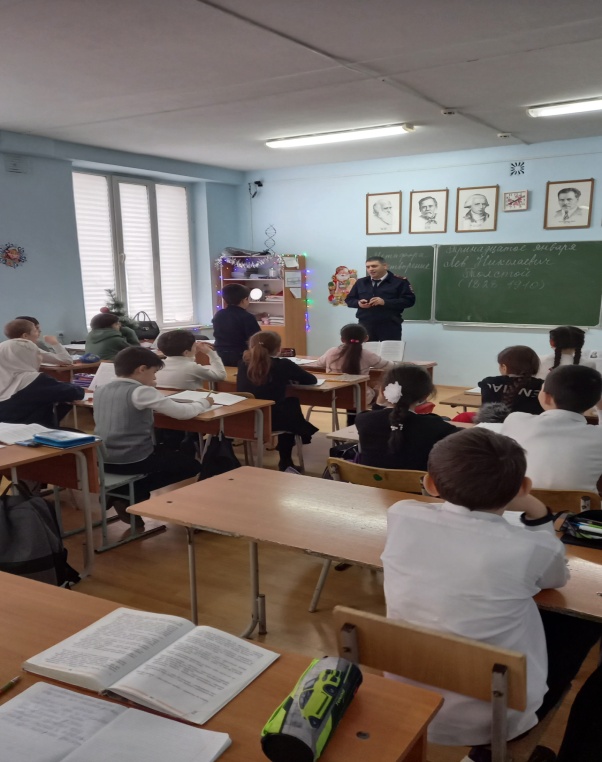 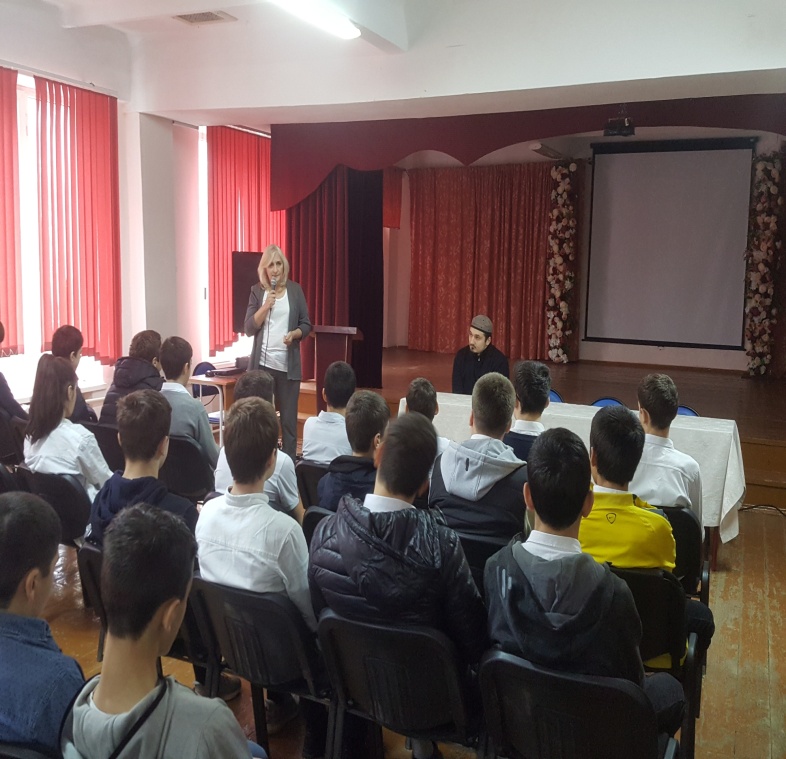 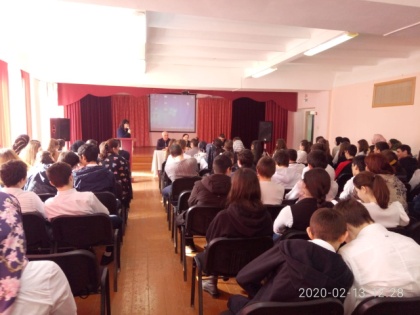 №Наименование мероприятияИнформация о ходе реализации мероприятияПриглашенные специалисты (Ф.И.О., должность)Использованные в рамках мероприятия методические материалыОбщий охват обучающихся, принявших участие в мероприятииКоличество детей, принявших участие в мероприятииКоличество детей, принявших участие в мероприятииКоличество детей, принявших участие в мероприятииСсылка на мероприятия (в сети интернет)№Наименование мероприятияИнформация о ходе реализации мероприятияПриглашенные специалисты (Ф.И.О., должность)Использованные в рамках мероприятия методические материалыОбщий охват обучающихся, принявших участие в мероприятииПДННВФприбывших из Донецкой и Луганской народных республик УкраиныСсылка на мероприятия (в сети интернет)1.классные часы   1. «Сотовый телефон: мой друг, мой враг!?» 5-7 кл.2. «Интернет: добро или зло?»8-9 кл.3.  «Интернет и дети»4. «Безопасность школьников в сети Интернет»;Данные формы работы показывают, самое важное – контакт со своим ребенком. Когда ребенок достигает подросткового возраста, уже поздно начинать его устанавливать: это нужно было делать намного раньше – с рождения. В подростковом возрасте родитель должен стать для ребенка другом, с которым можно поделиться своими переживаниями и не бояться быть отвергнутым. Инспектор ПДН Шахбанов Р.Ш.Методические рекомендации для подростков по профилактике скулшутинга и "Колумбайн"0002.информация для родителей- конференция в онлайн- режиме: «Осторожно! Вирусы и другие вредоносные программы», «Виртуальные мошенники и другие преступники Интернета», «Правила безопасного поведения в Интернете для детей и их родителей», «Правила для родителей пользованием интернетом»,  «Как помочь ребенку, если он уже столкнулся с какой-либо интернет- угрозой?», «Грубияны и хулиганы в Интернете: как себя вести?», Не все «колумбайнеры» были из неблагополучных семей, некоторые из них были из вполне благополучных и обеспеченных, и это показывает, что фактор уровня жизни не является ключевым. Видимо, причина того, что подросток берет в руки оружие и идет стрелять в нелюбимое учебное заведение, кроется в другом. Но невозможно вылечить болезнь, не зная ее причины.